Publicado en Valencia el 27/09/2016 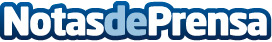 Valencia acogerá el próximo sábado la feria anual de numismática, filatelia y coleccionismoEl evento tendrá lugar el próximo sábado 1 de Octubre en los salones del Hotel Turia y congregará en la capital levantina a los profesionales mas destacados de nuestro paísDatos de contacto:Francisco Cuadrado TorresGerente de NumisHunters SL y organizador del evento656945581Nota de prensa publicada en: https://www.notasdeprensa.es/valencia-acogera-el-proximo-sabado-la-feria Categorias: Nacional Valencia Entretenimiento Eventos http://www.notasdeprensa.es